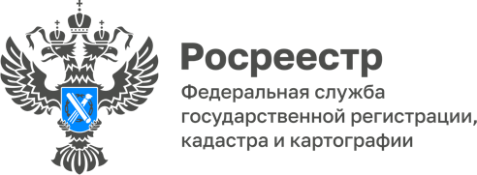 В Управлении Росреестра по Красноярскому краю завершилась Всероссийская неделя правовой помощи детямВ течение недели на личном приеме было проконсультировано 12 жителей края, на горячую линию поступило 64 вопроса. Эксперты красноярского Росреестра подвели итоги проведенных консультаций и назвали самые популярные вопросы заявителей. Вопрос: Как распределить доли на квартиру при использовании средств материнского капитала на ее приобретение?Ответ: Лицо, получившее сертификат, его супруг (супруга) обязаны оформить жилое помещение, приобретенное (построенное, реконструированное) с использованием средств (части средств) материнского (семейного) капитала, в общую собственность такого лица, его супруга (супруги), детей (в том числе первого, второго, третьего ребенка и последующих детей) с определением размера долей по соглашению.Вопрос: Как продать квартиру, принадлежащую несовершеннолетнему ребенку?Ответ: Сделки, по отчуждению недвижимого имущества, принадлежащего несовершеннолетнему гражданину, подлежат нотариальному удостоверению. В связи с чем, для оформления договора купли-продажи квартиры, принадлежащей несовершеннолетнему ребенку, необходимо обращаться к нотариусу, который определит перечень документов, необходимых для совершения сделки.Вопрос: Кто может представлять интересы несовершеннолетнего ребенка? Ответ: При заключении сделок с недвижимым имуществом, а также при подаче документов (заявлений) от имени ребенка, не достигшего 14 лет, интересы представляет законный представитель. Законными представителями являются родители либо усыновители.В возрасте с 14 до 18 лет ребенок при заключении сделок с недвижимым имуществом действует с письменного согласия законного представителя. При подаче документов (заявлений) для государственных прав он действует самостоятельно.Вопрос: Необходима ли нотариальная форма договора об ипотеке (залога) в отношении имущества принадлежащего ребёнку? Ответ: Поскольку договор ипотеки не является сделкой по отчуждению недвижимого имущества, в случае его заключения в отношении недвижимого имущества, принадлежащего несовершеннолетнему лицу, такой договор не подлежит обязательному нотариальному удостоверению.Материалы подготовлены Управлением Росреестра по Красноярскому краюКонтакты для СМИ:тел.: (391)2-226-756е-mail: pressa@r24.rosreestr.ru«ВКонтакте» http://vk.com/to24.rosreestrTelegram https://t.me/Rosreestr_krsk24Одноклассники https://ok.ru/to24.rosreestr